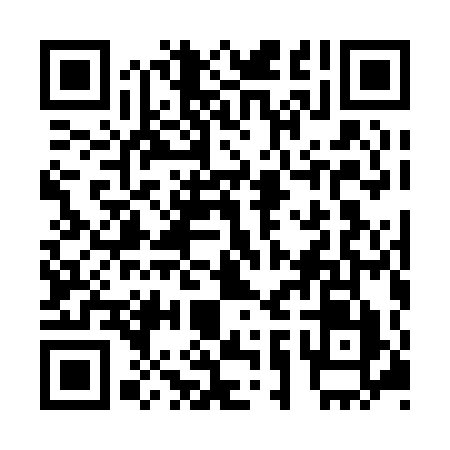 Prayer times for Zvirgzdaiciai, LithuaniaMon 1 Jul 2024 - Wed 31 Jul 2024High Latitude Method: Angle Based RulePrayer Calculation Method: Muslim World LeagueAsar Calculation Method: HanafiPrayer times provided by https://www.salahtimes.comDateDayFajrSunriseDhuhrAsrMaghribIsha1Mon2:534:551:327:1610:0812:042Tue2:544:561:327:1610:0812:033Wed2:544:571:327:1610:0712:034Thu2:554:581:327:1510:0712:035Fri2:554:591:337:1510:0612:036Sat2:565:001:337:1510:0512:037Sun2:565:011:337:1510:0412:028Mon2:575:021:337:1410:0412:029Tue2:575:031:337:1410:0312:0210Wed2:585:041:337:1410:0212:0211Thu2:585:061:347:1310:0112:0112Fri2:595:071:347:1310:0012:0113Sat2:595:081:347:129:5912:0014Sun3:005:101:347:129:5712:0015Mon3:015:111:347:119:5611:5916Tue3:015:121:347:109:5511:5917Wed3:025:141:347:109:5411:5818Thu3:025:151:347:099:5211:5819Fri3:035:171:347:089:5111:5720Sat3:045:181:347:089:5011:5721Sun3:045:201:347:079:4811:5622Mon3:055:221:347:069:4711:5523Tue3:065:231:347:059:4511:5524Wed3:065:251:347:049:4311:5425Thu3:075:261:347:039:4211:5326Fri3:085:281:347:029:4011:5327Sat3:085:301:347:019:3811:5228Sun3:095:321:347:009:3711:5129Mon3:105:331:346:599:3511:5030Tue3:105:351:346:589:3311:4931Wed3:115:371:346:579:3111:49